CALENDARIO LITURGICO SETTIMANALE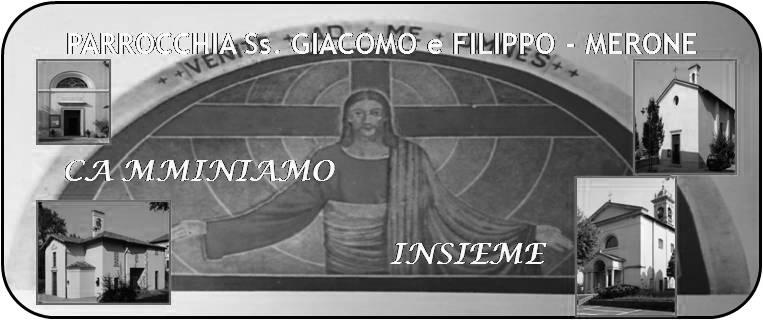  Dal 2 al 8 Luglio 201824 Giugno 2018                                                      Anno VI, n°268Ss. Pietro e PaoloIn questa settimana si celebra la festa dei santi Pietro e Paolo, che ci riportano con la memoria e il cuore alla chiesa universale; due pilasti della fede e primi apostoli che in modi differenti hanno fatto dell’annuncio del Vangelo la ragione ultima del loro vivere. Pregando allora in modo particolare per la chiesa ci chiediamo se noi ci sentiamo partecipi di un cammino verso il regno eterno e se la nostra testimonianza cristiana sia credibile ed efficace come lo è stata quella dei santi apostoli. Spesso il nostro modo di essere testimoni, cerca dei modelli da seguire per sentirci sorretti nel nostro credere. I due santi potrebbero essere entrambi presi come modelli e anche come custodi della fede in una autentica testimonianza cristiana. Possano Pietro e Paolo aiutarci ad essere sempre migliori testimoni di Cristo, luce del mondi e sale della terra									Don MarcoCALENDARIO LITURGICO SETTIMANALEDal 24 Giugno al 1 Luglio 2018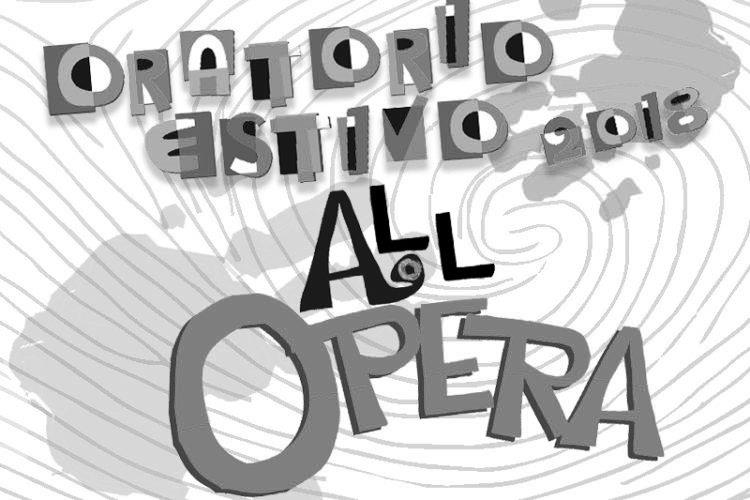 VITA  DI  COMUNITÀGiovedì 28 giugno ore 20.45 riunione per i campeggi a BueggioVenerdì 29 Giugno gita dell’oratorio feriale a sotto il Monte con gli oratori di Lurago, Lambrugo e MonguzzoMartedì 3 Luglio ore 21.00 riunione di preparazione dei battesimi di domenica 8 luglioVenerdì 6 Luglio ultimo giorno di oratorio feriale e festa finaleDa giovedì 5 luglio la messa alla casa di riposo sarà sospesa fino al primo giovedì di settembreSabato 7 luglio è il primo sabato del mese. Alle ore 7.00 nella chiesa di Pompei rosario e santa messa. al termine della messa affideremo ancora la nostra comunità alla protezione materna della beata Vergine.1 Luglio 2018Dopo tanta fatica…Questa settimana vede il termine dell’oratorio feriale e del palio dei rioni. Due eventi che caratterizzano le vicende estive del nostro paese. Potremmo allora stendere un piccolo bilancio di questi momenti. Tanta gioia, tanto impegno, tanto divertimento… ma a cosa serve tutto questo? Forse per sentirci di più comunità, forse per ritrovare uno spirito di appartenenza, forse per avere una opportunità di incontro facilitato dai vari momenti insieme. Ma credo che entrambe le iniziative debbano guardare oltre. Siamo stati capaci di vivere l’amore di Dio trasmesso e testimoniato in ogni momento di questi giorni?. I ragazzi del feriale hanno vissuto l’amore di Gesù? I concorrenti del palio si sono messi nello spirito di rispetto , impegno e divertimento tipico di chi ama da cristiano? Non viviamo semplicemente momenti fini a se stessi ma piuttosto momenti di servizio e di amore reciproco nella certezza di poter dire al Signore: ci siamo impegnati davvero per edificare di giorno in giorno la tua Chiesa, luogo di fede, amore, rispetto, unità che ciascuno raggiunge nella relazione continua con Dio e con il Prossimo.LUN. 2feria8.0018.00a S. Caterina  MAR. 3s. Tommaso Apostolo18.00Celeste Franco Gerosa, Lugia, Basilio e GianninoMER. 4s. Elisabetta del Portogallo18.00a S. Francesco Pasquale e BinaGIO. 5S. Antonio Maria Zacaaria18.00a S. Caterina: Colombo Ambrogio e Carlo, Antonia RigamontiVEN.6s. Maria Goretti18.00MariaSAB. 7feria7.0016.0017.0018.00s. Messa a PompeiS. Confessionia S. Francesco : Viganò CarloDOM. 8V dopo pentecoste  7.30  8.3010.3016.0018.00Fam.Dottori, Conti, Brenna Giordanaa S. Caterina fam. Borgonovo, Gerosa, OggioniPRO POPULOBATTESIMIPileggi Giuseppe DOM. 24V dopo pentecoste  7.30  8.3010.3018.00Rinaa S. Caterina fam. Mainini e MiraPRO POPULOFam. Fusi e Zardoni, Alessandra e Giorgio LUN. 25Natività di s. Giovanni Battista  8.0018.00a S. Caterina:  S. Messa Michele, Giovanna e FrancoMAR. 26feria18.00Maria e fam CorbellaMER. 27S. Arialdo Diacono18.00a S. Francesco  Lucia, Basilio, GianninoGIO. 28s. Ireneo16.0018.00alla residenza Anziani: Malinverno Giovannia s. Caterina: Giosuè, Silvia, fam. Spadoni e BruschiVEN.29Santi Pietro e Paolo18.00SAB. 30feria15.0017.0018.00S. Confessionia S. Francesco : Mauri ErnestoDOM. 1VI dopo Pentecoste  7.30  8.3010.3018.00Rigamonti Mario e Riva Luigiaa S. Caterina PRO POPULO. 